ОТЧЁТ ПО ФИЗО с 27. 04.2020г. по 01.05.2020.СТАРШИЕ, ПОДГОТОВИТЕЛЬНЫЕ ГРУППЫНарисовать рисунок   цветными карандашами«Мой любимый вид спорта»             ЕСАРЕВА КРИСТИНА                                  СОМОЙЛОВ ОЛЕГ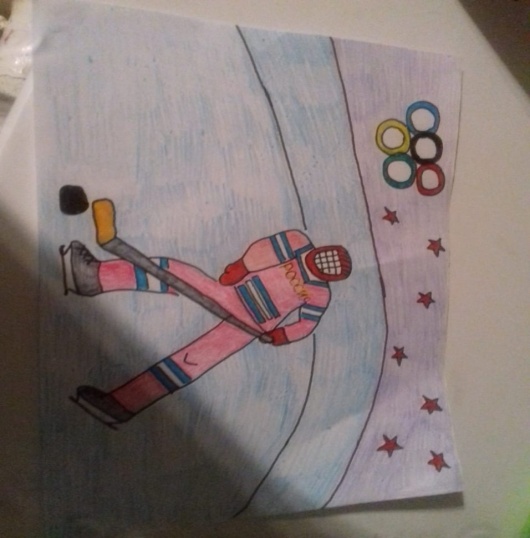 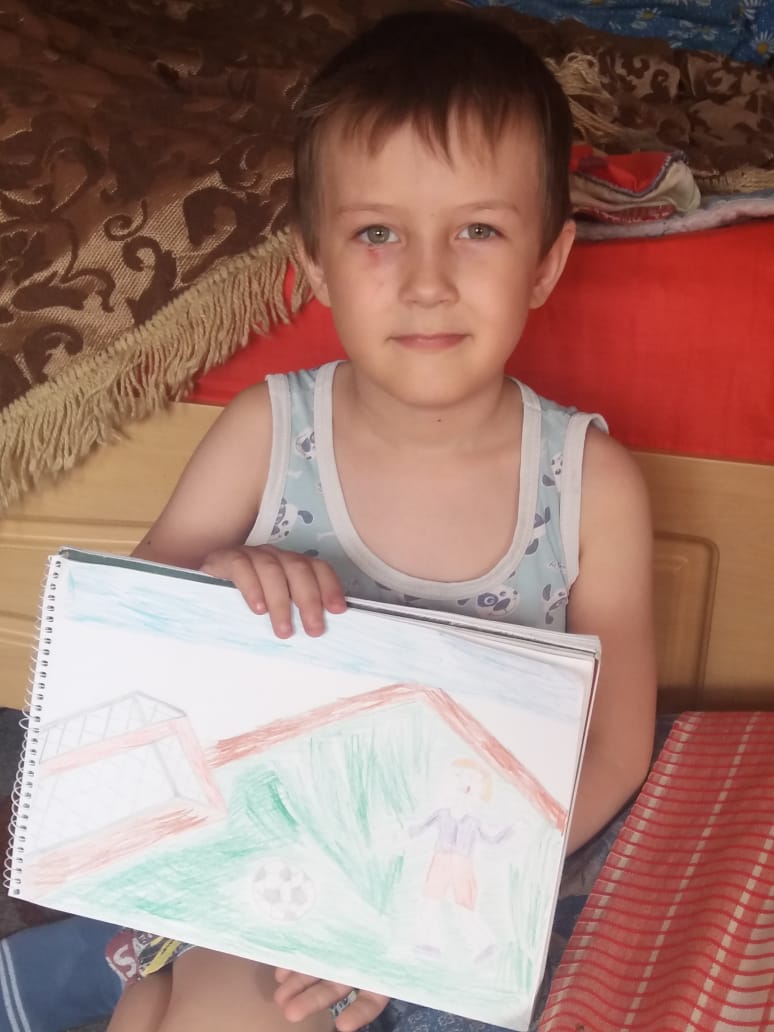             ФАТХУЛИНА КАТЯ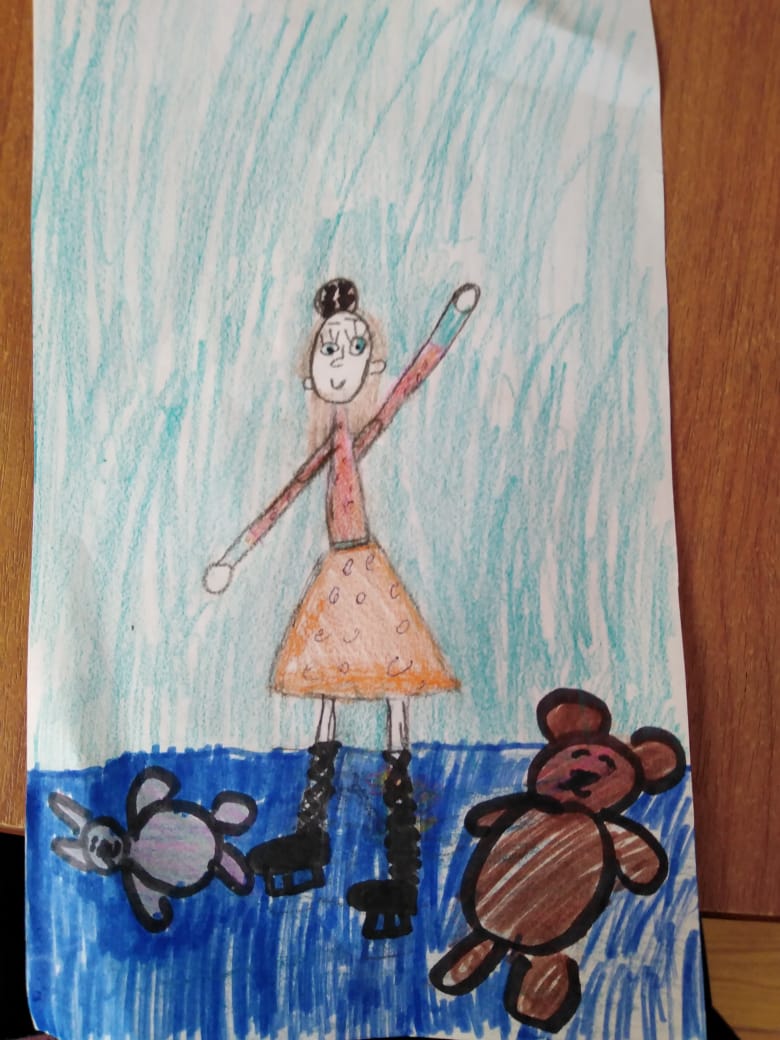 Утренняя гимнастика;  задание по физической культуре детям старшей  и подготовительной к школеПрыжки на месте (высота 20-30 см) с мягким приземлением. Равновесие на левой (правой) ноге («ласточка»). Упражнения из и. п.: лежа на спине, руки вдоль туловища, ноги согнуты в коленях. (упражнение велосипед)                         СОМОЙЛОВЫ ОЛЕГ И РОМА                                    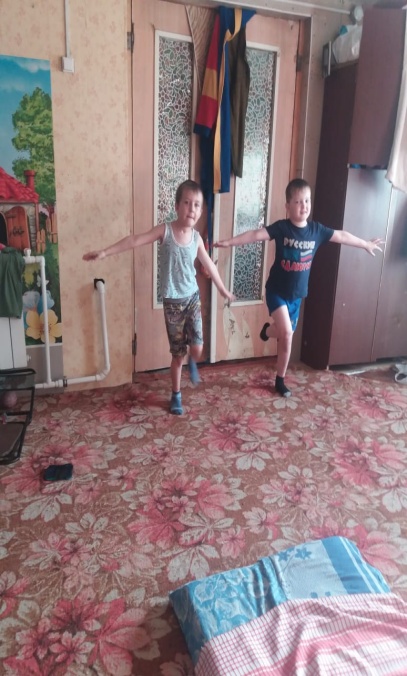 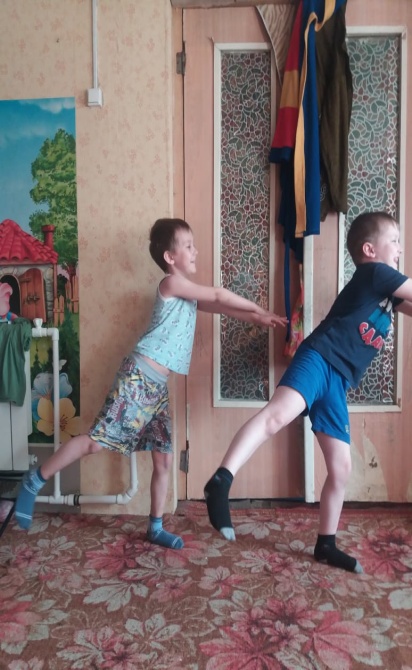 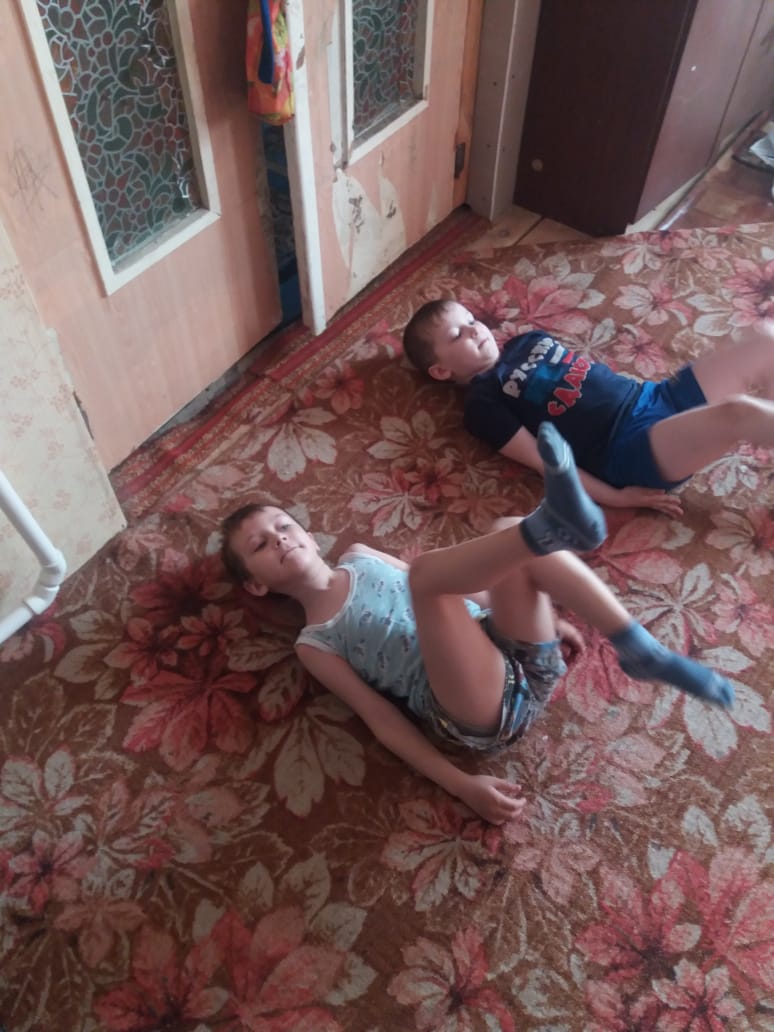                                                                         САМСОНОВА    МАША	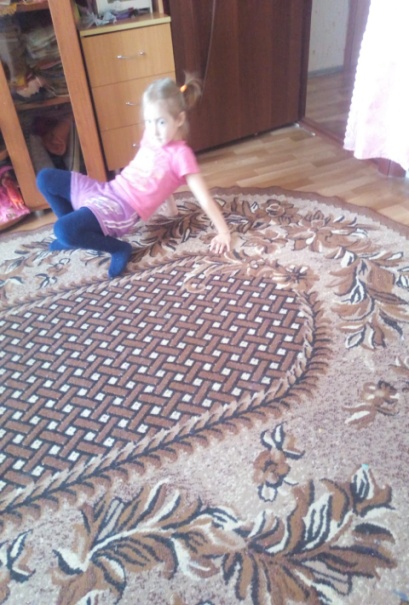 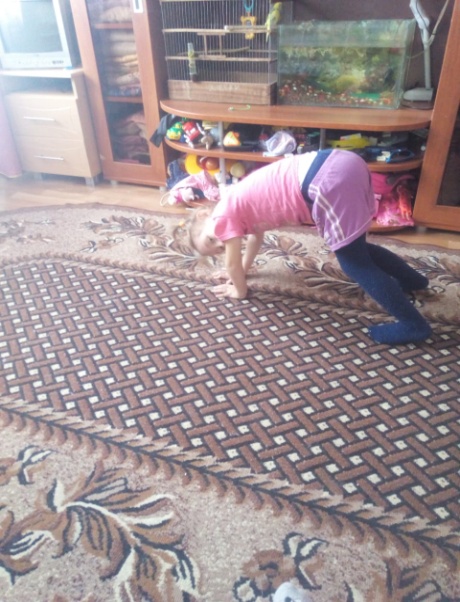 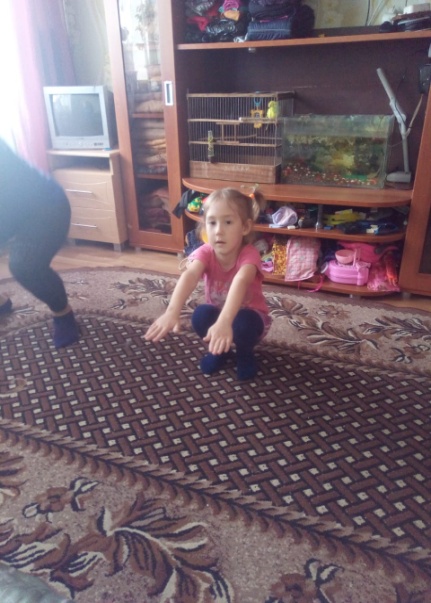          3. ЗАДАНИЕ:КОМОМУ ИЗ СПОРТСМЕНОВ НУЖНЫ ЭТИ ПРИНАДЛЕЖНОСТ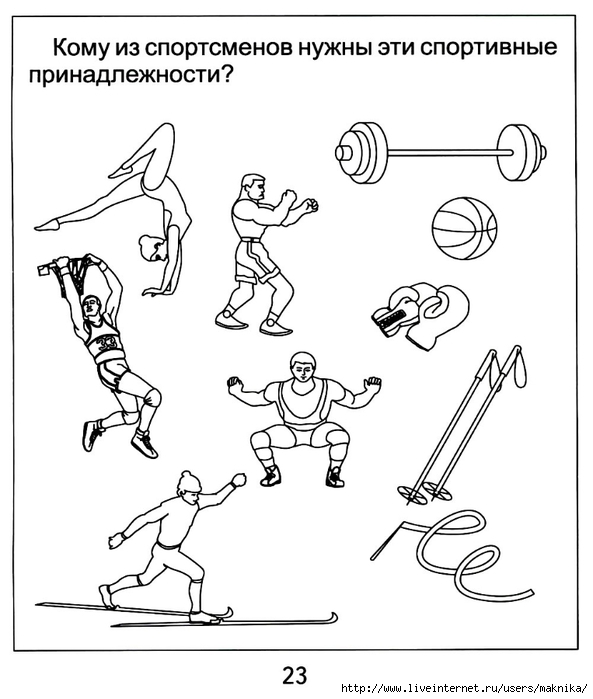          Пример выполнения:   Футболист_____________________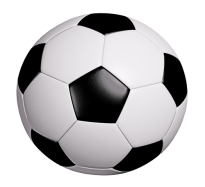            Спортивные  принадлежности  рисуем.     КАЗАКОВ ТРОФИМ                          ЧИСТЯКОВ  СЛАВА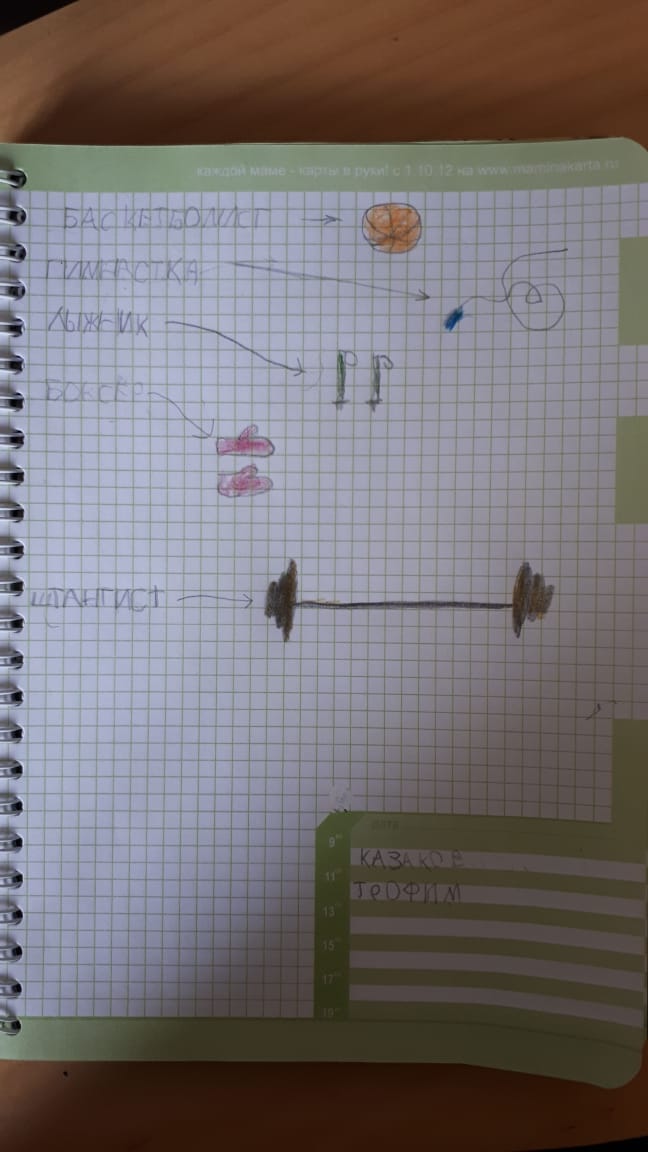 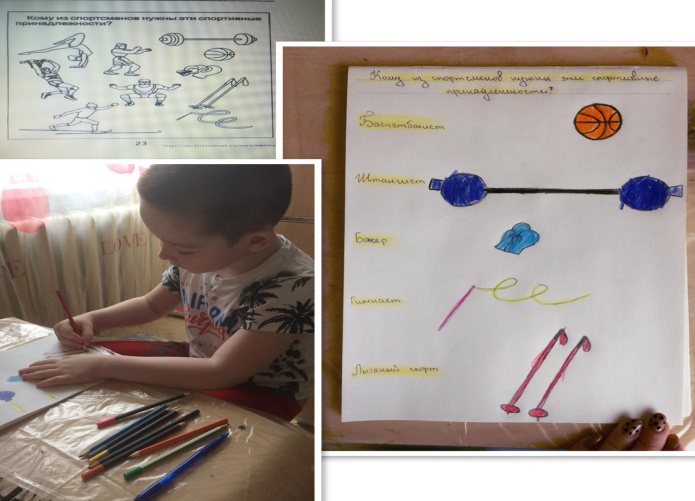 